中庄镇人民政府2023年政府信息公开工作年度报告本年度报告中所列数据的统计期限自2023年1月1日起，至2023年12月31日止。如对报告内容有疑问，请与沂源县中庄镇人民政府联系（地址：沂源县南崔路51号中庄镇人民政府；邮政编码：256109；电话：0533—3480017；电子:zh3480017@zb.shandong.cn）。总体情况2023 年中庄镇人民政府全面贯彻落实党的二十大精神，围绕“应公开、尽公开”的要求，认真贯彻《中华人民共和国政府信息公开条例》（以下简称《条例》），加强领导，明确职责，规范管理，健全制度，全面助力镇域治理体系和治理能力现代化。 1.主动公开方面2023年，我单位共在县政府政务公开官网主动公开39条信息。发布政府会议信息12条，政策文件信息5条，政务公开工作推进信息6条，政务公开培训情况3条，法治建设信息3条，财政信息2条，建议提案办理2条，政府公开日信息2条，行政执法信息1条，其他信息3条；“好苹中庄”微信公众号发布信息389条。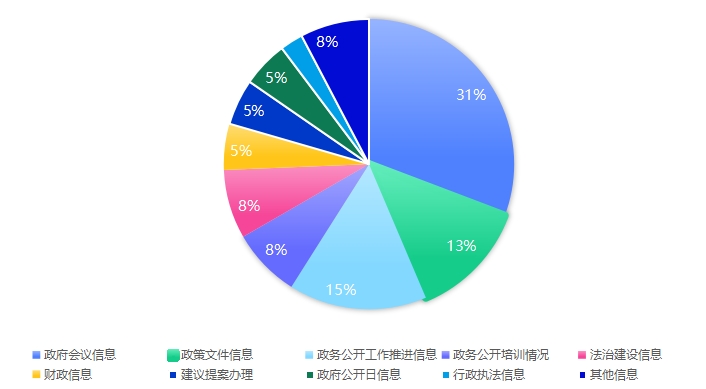 2.依申请公开工作方面实行专人专责，畅通申请渠道，全面规范接收流程，严格按照法定程序办理。2023年，收到政府信息公开申请3件，全部依法依规予以办理，按时办结率100%。无政府信息公开行政复议案件、行政诉讼案件。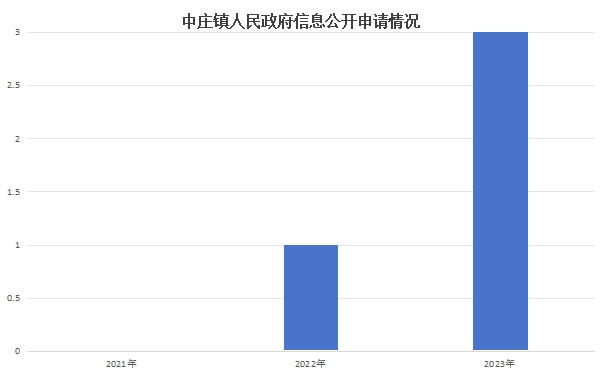 3.政府信息管理方面建立健全政府信息发布的保密审查机制，按照“涉密信息不上网、上网信息不涉密”的工作原则，落实“三审”责任制，持续提高网站公开的信息质量和时效性，全年未发生在政府信息公开过程中的涉密情况。4.平台建设方面构建政务新媒体矩阵，提升政务新媒体公开水平，充分发挥“好苹中庄”新媒体微信公众号推介宣传作用，在镇便民服务大厅设置了政务公开查阅点、互联网自主体验区，拓宽了线上线下公开渠道。截至目前，微信公众号关注人数1722人，全年发布各类信息389条；线下接待访客1200余人。5.监督保障方面强化领导，明确责任。调整充实了政务公开领导小组，完善政府信息公开工作机制，定期会商，责任到人，制定2023年政务公开培训计划，全年开展专题培训2次。加强审核，确保规范。规范信息发布程序和渠道，切实做好信息属性源头认定，确保发布及时、准确、安全，公开工作安全规范有序。二、主动公开政府信息情况三、收到和处理政府信息公开申请情况四、政府信息公开行政复议、行政诉讼情况五、存在的主要问题及改进情况1.存在的主要问题一是个别政务公开业务人员对工作重视程度不够，出现了部分工作延期完成的现象。二是政策解读存在解读方式简单，基本采用文字解读，图片、视频类解读方式少，不能进行多角度解读，解读质量不高。三是政务新媒体存在更新不及时等问题。2.改进措施 一是压实责任、加大培训，不断提升政务公开工作水平。制定年度工作任务清单，责任具体到人，明确完成时限。同时，不断优化培训内容，全面加强业务人员网站操作熟练度，不断改进和完善政府信息公开工作。二是完善制度、多措并举，不断提升政策解读工作水平。完善政策发布的意见征集、内容审核机制，注重对政策背景、出台目的、重要举措等方面的实质性解读，全面提升解读工作质量。积极运用多种形式如图表、音频视频、动画动漫等形式开展多方位解读。三是严格督查、强化问责机制，不断提升政务服务工作质量。常态化开展政务公开测评，及时通报政务公开工作进展情况，进一步提高领导重视程度。加强交流，提升工作效率，切实将政务公开落到实处。六、其他需要报告的事项依申请公开政府信息处理费收费情况2023年，我单位未收取政府信息公开信息处理费。2.本年度建议提案办理情况2023年，本镇未收到县人大建议以及县政协委员建议。3.本单位在政务公开制度、内容、形式和平台建设方面的创新实践情况2023年，举办政府开放日活动2次，惠及58人次。4.《2023年沂源县政务公开工作方案》落实情况严格按照《2023年沂源县政务公开工作方案》，对照全县政务公开常态化工作任务清单（2023年版），逐条逐项落实。5、本行政机关认为需要报告的其他事项无。沂源县中庄镇人民政府2024年1月20日第二十条第（一）项第二十条第（一）项第二十条第（一）项第二十条第（一）项信息内容本年制发件数本年废止件数现行有效件数规章000行政规范性文件000第二十条第（五）项第二十条第（五）项第二十条第（五）项第二十条第（五）项信息内容本年处理决定数量本年处理决定数量本年处理决定数量行政许可000第二十条第（六）项第二十条第（六）项第二十条第（六）项第二十条第（六）项信息内容本年处理决定数量本年处理决定数量本年处理决定数量行政处罚000行政强制000第二十条第（八）项第二十条第（八）项第二十条第（八）项第二十条第（八）项信息内容本年收费金额（单位：万元）本年收费金额（单位：万元）本年收费金额（单位：万元）行政事业性收费000（本列数据的勾稽关系为：第一项加第二项之和，等于第三项加第四项之和）（本列数据的勾稽关系为：第一项加第二项之和，等于第三项加第四项之和）（本列数据的勾稽关系为：第一项加第二项之和，等于第三项加第四项之和）申请人情况申请人情况申请人情况申请人情况申请人情况申请人情况申请人情况（本列数据的勾稽关系为：第一项加第二项之和，等于第三项加第四项之和）（本列数据的勾稽关系为：第一项加第二项之和，等于第三项加第四项之和）（本列数据的勾稽关系为：第一项加第二项之和，等于第三项加第四项之和）自 然 人法人或其他组织法人或其他组织法人或其他组织法人或其他组织法人或其他组织总 计（本列数据的勾稽关系为：第一项加第二项之和，等于第三项加第四项之和）（本列数据的勾稽关系为：第一项加第二项之和，等于第三项加第四项之和）（本列数据的勾稽关系为：第一项加第二项之和，等于第三项加第四项之和）自 然 人商业 企业科研 机构社会公 益组织法律服 务机构其他总 计一、本年新收政府信息公开申请数量一、本年新收政府信息公开申请数量一、本年新收政府信息公开申请数量3000003二、上年结转政府信息公开申请数量二、上年结转政府信息公开申请数量二、上年结转政府信息公开申请数量0000000三 、 本 年 度 办 理 结 果（一）予以公开（一）予以公开3000003三 、 本 年 度 办 理 结 果（二）部分公开（区分处理的，只计这一情形，不计其他情形）（二）部分公开（区分处理的，只计这一情形，不计其他情形）0000000三 、 本 年 度 办 理 结 果（三）不 予公开1.属于国家秘密0000000三 、 本 年 度 办 理 结 果（三）不 予公开2.其他法律行政法规禁止公开0000000三 、 本 年 度 办 理 结 果（三）不 予公开3.危及 “ 三安全一稳定”0000000三 、 本 年 度 办 理 结 果（三）不 予公开4.保护第三方合法权益0000000三 、 本 年 度 办 理 结 果（三）不 予公开5.属于三类内部事务信息0000000三 、 本 年 度 办 理 结 果（三）不 予公开6.属于四类过程性信息0000000三 、 本 年 度 办 理 结 果（三）不 予公开7.属于行政执法案卷0000000三 、 本 年 度 办 理 结 果（三）不 予公开8.属于行政查询事项0000000三 、 本 年 度 办 理 结 果（四）无 法提供1.本机关不掌握相政府信息0000000三 、 本 年 度 办 理 结 果（四）无 法提供2.没有现成信息需要另行制作0000000三 、 本 年 度 办 理 结 果（四）无 法提供3.补正后申请内容仍不明确0000000三 、 本 年 度 办 理 结 果（五）不 予处理1.信访举报投诉类申请0000000三 、 本 年 度 办 理 结 果（五）不 予处理2.重复申请0000000三 、 本 年 度 办 理 结 果（五）不 予处理3.要求提供公开出版物0000000三 、 本 年 度 办 理 结 果（五）不 予处理4.无正当理由大量反复申请0000000三 、 本 年 度 办 理 结 果（五）不 予处理5.要求行政机关确认或重新出具已获取信息0000000三 、 本 年 度 办 理 结 果（六） 其他处 理1.申请人无正当理由逾期0000000三 、 本 年 度 办 理 结 果（六） 其他处 理2.申请人逾期未按收费通知 0000000三 、 本 年 度 办 理 结 果（六） 其他处 理3.其他0000000三 、 本 年 度 办 理 结 果（七）总计（七）总计30000G3 四、结转下年度继续办理四、结转下年度继续办理四、结转下年度继续办理0000000行政复议行政复议行政复议行政复议行政复议行政诉讼行政诉讼行政诉讼行政诉讼行政诉讼行政诉讼行政诉讼行政诉讼行政诉讼行政诉讼结果 维持结果 纠正其他 结果尚未 审结总计未经复议直接起诉未经复议直接起诉未经复议直接起诉未经复议直接起诉未经复议直接起诉复议后起诉复议后起诉复议后起诉复议后起诉复议后起诉结果 维持结果 纠正其他 结果尚未 审结总计结果 维持结果 纠正其他 结果尚未 审结总计结果 维持结果 纠正其他 结果尚未 审结总计000000000000000